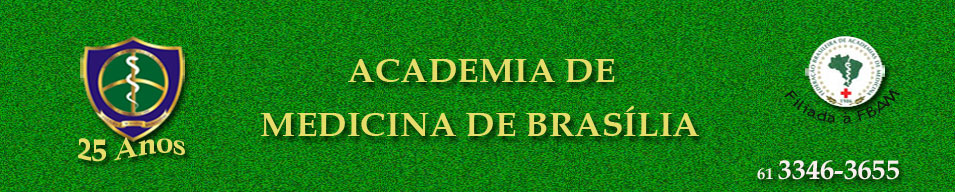 DIRETORIA EXECUTIVA da AMeBBiênio 2018-2020CARGO ACADÊMICO(a)AssinaturaPresidente				       Vice-Presidente	Secretario Geral	Diretor FinanceiroDiretor Científico	Comissão Fiscal		Comissão Fiscal Suplente		